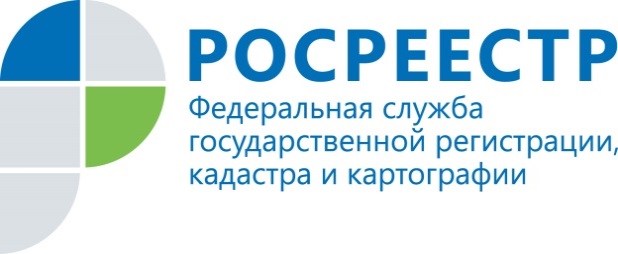 ПРЕСС-РЕЛИЗВ Управлении Росреестра по Ленинградской области подвели итоги работы в 2016 году1 марта в Управлении Росреестра по Ленинградской области состоялось расширенное заседание коллегии, на котором ведомство подвело итоги деятельности в 2016 году. Заседание коллегии Управления открыл заместитель руководителя Федеральной службы государственной регистрации, кадастра и картографии (Росреестр) Андрей Борисович Приданкин, который представил исполняющего обязанности руководителя Управления Росреестра по Ленинградской области – Игоря Михайловича Шелякова. Итоги работы Управления в 2016 году подвела заместитель руководителя Управления Екатерина Владимировна Ситникова. Во время выступления Е.В. Ситникова сообщила, что в 2016 году количество зарегистрированных прав, ограничений (обременений) прав, сделок в сравнении с 2015 годом увеличилось на 3,9 % (449219).  За 2016 год зарегистрировано 40249 договоров участия в долевом строительстве (в 2015 году – 34165 договоров).Количество зарегистрированной ипотеки в 2016 году в сравнении с 2015 годом увеличилось на 28,5% - 56171 (за 2015 год – 43716). Количество зарегистрированной ипотеки жилья составило 19394, что на 31,5 % превысило показатели 2015 года (14737). За 2016 год количество регистрационных действий (зарегистрированных прав), совершенных в упрощенном порядке («дачная амнистия»), составило 14191 прав (за 2015 год – 14016 прав).В сфере государственного земельного надзора Управлением проведено 1241 плановых проверок соблюдения земельного законодательства, что на 22% больше, чем в 2015 году (965 проверок), из них: 961 в отношении физических лиц и 280 в отношении юридических лиц. Всего за 2016 год проведено 1730 проверок соблюдения земельного законодательства.С докладом о результатах деятельности филиала ФГБУ «ФКП Росреестра» по Ленинградской области в 2016 году выступил заместитель директора филиала Валерий Эдуардович Малинин. В.Э. Малинин сообщил, что в 2016 году общее количество принимаемых филиалом ФГБУ «ФКП Росреестра» по Ленинградской области решений по заявлениям о ГКУ за 2016 год составило 204 310 ед., на 9,2 % увеличилось количество принимаемых решений в отношении ЗУ (2016 год – 133 438, 2015 год – 122 244), но на 15,4 % снизилось в отношении ОКС (2016 год – 70 872, 2015 год – 83 787).В 2016 году доля заявлений в электронном виде, поступивших в филиал ФГБУ «ФКП Росрееста» по Ленинградской области составила 39%, в 2015 году данный показатель составлял 13%.В завершении заседания коллегии служащим Управления были вручены ведомственные грамоты Росреестра, а также грамоты и благодарности руководителя Управления по итогам работы в прошедшем году. ПРЕСС-РЕЛИЗРосреестр по Ленинградской области: на сайте доступны новые электронные сервисы Управление Росреестра по Ленинградской области сообщает, на сайте Федеральной службы государственной регистрации, кадастра и картографии (Росреестра) доступны новые сервисы, которые позволяют получить четыре вида сведений из Единого государственного реестра недвижимости (ЕГРН): о правах отдельного лица на имевшиеся (имеющиеся) у него объекты недвижимости, о содержании правоустанавливающих документов, о переходе прав на объект недвижимости, а также кадастровый план территории. Ранее на сайте Росреестра была открыта возможность получения выписок из ЕГРН об основных характеристиках и зарегистрированных правах на объект недвижимости и о кадастровой стоимости объектов недвижимости. Выписка о переходе прав на объект недвижимости содержит сведения о каждом из правообладателей объекта недвижимости в очередности согласно записям ЕГРН о регистрации перехода прав от одного лица к другому.Кадастровый план территории содержит сведения об объектах недвижимости, расположенных в определенном кадастровом квартале, в том числе план (чертеж, схему) таких объектов недвижимости, а также план (чертеж, схему) границ между субъектами Российской Федерации, границ муниципальных образований, населенных пунктов и территориальных зон, расположенных в соответствующем кадастровом квартале. Данная форма сведений из ЕГРН также содержит описание местоположения границ земельных участков в кадастровом квартале и описание местоположения границ зданий, сооружений, объектов незавершенного строительства на земельном участке.Выписка о содержании правоустанавливающих документов содержит реквизиты и содержание документа, на основании которого зарегистрировано право, ограничение права, обременение объекта недвижимости. Выписка о правах отдельного лица на имевшиеся (имеющиеся) у него объекты недвижимости содержит обобщенные сведения о недвижимости, расположенной на территории Российской Федерации (отдельных субъектов Российской Федерации), находящейся (находившейся) в собственности конкретного правообладателя. Информация, которая содержится в выписке о правах отдельного лица на имевшиеся (имеющиеся) у него объекты недвижимости, а также в выписке о содержании правоустанавливающих документов, относится к сведениям ограниченного доступа. Такие выписки могут быть предоставлены только определенному Законом кругу лиц, в том числе самим правообладателям или их представителям, государственным органам.Запросить общедоступные сведения из ЕГРН об объекте недвижимости в Ленинградской области может любое заинтересованное лицо удобным для него способом – в электронном виде и при личном обращении в офисы филиала «Федеральной кадастровой палаты Росреестра» по Ленинградской области или областные многофункциональные центры «Мои документы» (МФЦ). В соответствии с Законом № 218-ФЗ сведения из ЕГРН предоставляются в течение 3 рабочих дней. За предоставление сведений, содержащихся в ЕГРН, в соответствии с законодательством взимается плата. Предоставление указанных сведений из ЕГРН предусмотрено вступившим в силу с 1 января 2017 года Федеральным законом № 218-ФЗ «О государственной регистрации недвижимости».ПРЕСС-РЕЛИЗВ руководстве Управления Росреестра по Ленинградской области произошли кадровые измененияУправление Росреестра по Ленинградской области сообщает, что в соответствии с приказом Федеральной службы государственной регистрации, кадастра и картографии, с 1 марта 2017 года исполняющим обязанности руководителя Управления назначен Шеляков Игорь Михайлович. Игорь Михайлович Шеляков родился 9 сентября 1969 года в Оренбургской области. В 1992 году окончил Московский лесотехнический институт, в 1996 году – Башкирскую академию государственной службы и управления при Президенте Республики Башкортостан (БАГСУ) по специальности «Юриспруденция». В 1992-2002 годах работал в Государственном комитете Республики Башкортостан по земельным ресурсам и землеустройству.В 2002-2012 годах – директор Филиала Федерального государственного бюджетного учреждения «Федеральная кадастровая палата Федеральной службы государственной регистрации, кадастра и картографии» по Республике Башкортостан.С 2012 года до настоящего времени - руководитель Управления Федеральной службы государственной регистрации, кадастра и картографии по Республике Башкортостан.Награжден: Почетными грамотами Республики Башкортостан, Федеральной службы государственной регистрации, кадастра и картографии, Федеральной службы судебных приставов; благодарностью Министерства экономического развития Российской Федерации. За заслуги в области землеустройства и землепользования присвоено почетное звание «Заслуженный землеустроитель Российской Федерации».Женат, имеет дочь и сына. 